La Nostra Cantina 2020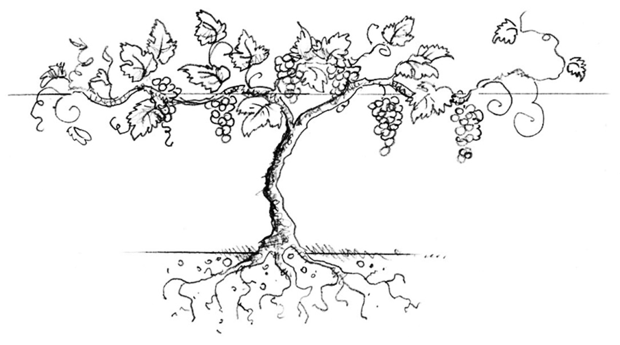 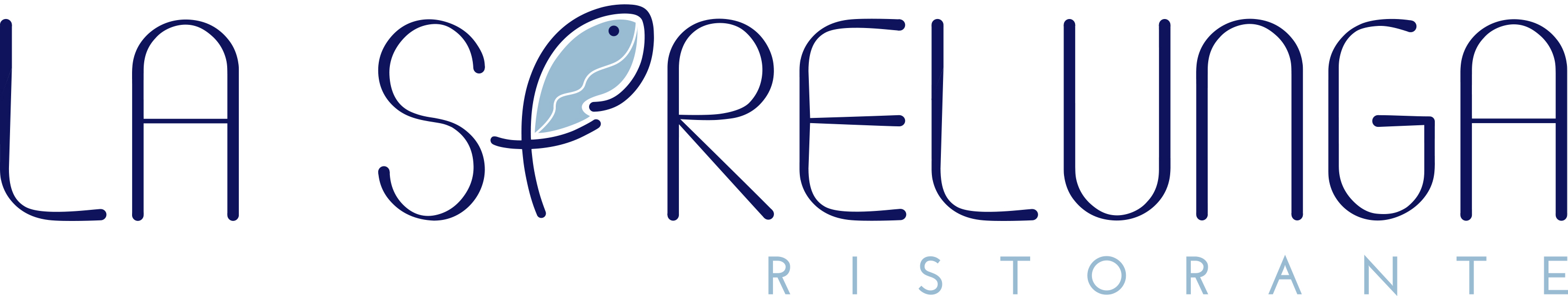 Spumanti Classici ItaliaCà del Bosco - Erbusco (Brescia)Franciacorta Cuvée Prestige  	€   50,00Franciacorta Cuvée Prestige Rosé  	€   60,00Franciacorta Dosage Zéro 2015	€   75,00Franciacorta Annamaria Clementi 2010	€ 140,00Bellavista - Erbusco (Brescia)Franciacorta Teatro alla Scala Brut 2016  	€   58,00Franciacorta Pas Operè Brut 2012  	€   70,00Berlucchi - Corte Franca (Brescia)‘61  Brut Franciacorta                    	€   32,00‘61  Satèn Brut Franciacorta                    	€   32,00‘61  Brut Rosé Franciacorta                    	€   32,00‘61  Nature 2012 Dosaggio zero	€	 46,00‘61  Nature Rosé 2013		€	 52,00Costaripa - Moniga del Garda (Brescia)Mattia Vezzola Brut		€   30,00Mattia Vezzola Garda Crémant	€   32,00Monterossa - Bornato (Brescia)Franciacorta Cabochon Brut 2013	€   68,00  Franciacorta PR Brut		€   38,00  Enrico Gatti - Erbusco (Brescia)Franciacorta Brut		€ 38,00  Franciacorta Nature		€ 42,00Firriato- Paceco (Trapani)Gaudensius Blanc de Blancs 	€   34,00Gaudensius Blanc de Noir Etna 	€   34,00Cà dei Frati - Sirmione (Brescia)Cuvée dei Frati		€  32,00Ferrari - (Trento)Giulio Ferrari 2008		€ 150.00Giulio Ferrari 2007		€ 140.00Perlé Bianco 2009	  	€   60,00Perlé Zero 2011	  	€   80,00Perlé Nero 2009 - 2011	€   85,00Perlé 2013	  	€   45,00Perlé 2013 Magnum	  	€   90,00Maximum Demi Sec 		€   35,00Maximum Blanc de Blanc Magnum	€   75,00Maximum Blanc de Blanc	€   36,00Cascina Chicco –Canale (Cuneo) Cuvèe Zero Rosè 2015		€  32,00Cantine Crosio – Candia Canavese (Torino) Incanto Erbaluce di Caluso 2015	€  30,00Incanto 80 Erbaluce di Caluso 2011	€  38,00Castello Bonomi–Coccaglio (Brescia) Franciacorta Dosage Zero 2012	€  48,00Franciacorta Saten Brut 2011	€  44,00Franciacorta Cruperdu Brut 2011	€  40,00Spumanti Charmat ItaliaRuggeri - Valdobbiadene (Treviso)Superiore di Cartizze                      	€   32,00 Santo Stefano Prosecco di Valdobbiadene dry	€   26,00Giustino B. Prosecco di Valdobbiadene 2015 	€   32,00Champagnes FranciaBollinger - AyChampagne Bollinger S. Cuvée 	€ 75,00Louis Roederer - ReimsChampagne Brut  Premier	€   75,00 Champagne Brut  Rosé 2014	€ 110,00 Champagne Vintage Brut 2008	€ 110,00Champagne Cristal 2009	€ 280,00Lanson - ReimsChampagne Black Label Brut	€   60,00De Saint Gall – AvizeChampagne De Saint Gall Brut Premier Cru Blanc de Blancs	€   60,00 Vini BianchiVal d’AostaAnselmet – Villeneuve (Aosta)Chardonnay élevè en fut de chene 2016	€  52,00 Chardonnay élevè en fut de chene 2018	€  49,00Chardonnay 2019	€  32,00Muscat De Chambave 2019	€  32,00Les Crétes – Aymavilles (Aosta)Chardonnay 2019	€  36,00 Liguria Lunae – Ortonovo (La Spezia)Vermentino Cavagino 2016 	€  39,00Vermentino Etichetta Grigia 2018 	€  28,00Pigato 2018 		€  32,00Albarola 2018 		€  32,00Piemonte Cantine Crosio – Candia Canavese (Torino) Erbalus Erbaluce di Caluso 2019	€  19,00Primavigna Erbaluce di Caluso 2019	€  26,00Costaparadiso Erbaluce di Caluso 2017	€  32,00Negro – Monteu Roero (Cuneo)Perdaudin Roero Arneis 2015	€  32,00Bricco Maiolica – Diano d’Alba (Cuneo)Pensiero Infinito Chardonnay  2014 Magnum	€110,00Pensiero Infinito Chardonnay  2014	€  48,00Vigneti Massa –Monleale (Alessandria)Sterpi Timorasso  2018	€  58,00Derthona Timorasso  2018	€  35,00Lombardia Bellavista  -  Erbusco (Brescia)	Uccellanda 2013		€  65,00Cà dei Frati - Sirmione (Brescia)Brolettino 2018		€  32,00  Cà dei Frati Lugana 2019	€  26,00Costaripa – Moniga del Garda (Brescia)Rosamara  2017		€   21,00Trentino Alto  AdigeColterenzio – Cornaiano (Bolzano)L R  2012		€110,00Weisshaus Pinot Bianco  2016	€  28,00Perelise Gewürztraminer 2018	€  32,00Sand Moscato Giallo 2019	€  28,00 Berg Pinot Bianco  2018	€  32,00Harrer Riesling 2019		€  32,00Prail Sauvignon 2019		€  28,00Lafòa Chardonnay 2015	€  46,00GumpHof Weingut-Novale di Presule-Fiè allo Scillar (Bz)Weissburgunder Pinot Bianco Praesulis  2018	€	32,00Michael-Eppan – San Michele (Bolzano)Pinot Grigio Sanct Valentin  2018	€  40,00Pinot Bianco Sanct Valentin 2018	€  40,00Chardonnay Sanct Valentin 2018	€  40,00Gewürztraminer Sanct Valentin 2019	€  44,00Sauvignon Sanct Valentin 2019	€  44,00Riesling Montiggl 2017 	€  32,00Pinot Bianco Schulthauser  2019	€  32,00Terlan - Terlano (Bolzano)	Lunare Gewürztraminer 2013 -2016	€  68,00Nova Domus Terlaner 2013 - 2014	€  64,00Terlaner  2017		€  30,00Köfererhof - Novacella (Bolzano)Pinot Grigio 2018		€	32,00Veltliner 2018		€	34,00Sylvaner 2018		€	30,00Riesling 2018		€	38,00Muller Thurgau 2018		€	28,00Veneto Quintarelli- Cerè di Negrar (Verona)Bianco Secco 2017		€  42,00Friuli Venezia Giulia Vie Di Romans – Mariano Del Friuli (Gorizia)Dessimis Pinot Grigio Ramato  2017 - 2018	€  42,00Flors di Uis  2017		€  42,00Piere Sauvignon  2017	- 2018	€  42,00Dolée Friulano  2017 - 2018	€  42,00 Ciampagnis Chardonnay 2018	€  38,00Chardonnay 2018		€  42,00Conte Brandolini - Sacile (Pordenone)Chardonnay 2018		€  21,00Pinot Grigio Ramato 2018	€  24,00Sauvignon 2018		€  24,00La Tunella - lpplis di Premariacco (Udine)Col Livius Friulano 2016	€  32,00Col Bajè Pinot Grigio 2015	€  32,00Lis Neris - San Lorenzo Isontino (Gorizia)Jurosa Chardonnay 2015 – 2016 - 2017	€  34,00La Vila Friulano 2015 -2016	€  32,00Picol Sauvignon 2016 - 2017	€  34,00Gris Pinot Grigio 2017		€  36,00 Confini  2016		€  48,00	Vidussi - Capriva del Friuli (Gorizia)Sauvignon Collio 2018		€  26,00Chardonnay Collio 2018	€  26,00Komjanc – San Floriano del Collio (Gorizia)Sauvignon Collio 2019		€  26,00Ribolla Gialla Collio 2019	€  26,00Umbria Antinori – Castello della Sala (Orvieto)Cervaro della Sala 2017	€ 62,00	Conte della Vipera 2017	€ 34,00Abruzzo e Molise Zaccagnini – Bolognano (Pescara) San Clemente Abruzzo 2014	€  28.00Torre dei Beati – Loreto Aprutino (Pescara)Trebbiano d’Abruzzo 2015	€  32,00CampaniaCuomo Marisa – Furore (Salerno)Furore Bianco  2018		€  32,00Rosato Costa D’Amalfi 2018	€  28,00Fiorduva ( vino estremo ) 2017	€  85.00 Bianco Costa D’Amalfi	 2018	€  28,00San Salvatore – Stio (Salerno)Trentenare Fiano 2019		€  29,00Calpazio Greco Bio 2019	€  32,00Falanghina 2019		€  26,00Vadiaperti – Montefredane (Avellino)Fiano di Avellino  2017		€  29,00PugliaTormaresca – San Pietro Vernotico (Brindisi) Calafuria Salento Rosato 2018 	€ 24.00 Sardegna Giogantinu – Berchidda (Sassari)Aldia Vermentino di Gallura 2019	€  21,00Lughente Vermentino di Gallura 2018 Bio	€  26,00Capichera – Arzachena (Olbia Tempio)Capichera 2017		€  55,00Lintori  vermentino 2018	€  32,00Vign’Angena 2018		€  40,00Sicilia Firriato- Paceco – (Trapani)Caeles Grillo Biologico 	2018	€   23,00Caeles Catarratto Biologico 2018	€   23,00Santagostino Baglio Soria 2018	€   30,00Cavanera Ripa di Scorciavacca Etna 2017	€   36,00Quatar Vitis 2018	                                                                      €   32,00 Pellegrino – Marsala (Trapani)Gazzerotta Grillo Superiore 2017						     €  28,00Tereni Inzolia 2018								     €  	19,00Kelbi Catarratto 2018								     €  21,00Gibelè Zibibbo Secco 2019							     €  21,00Duca di Salaparuta – (Marsala)Bianca di Valguarnera 2013	€  48,00Francia de LadoucettePouilly-Fumé Cuvèe Baron de L 2014   	 €110,00Pouilly-Fumé 2018   	 	 €  48,00Sancerre 2018		 €  48,00Schlumberger- AlsaceRiesling Grand Cru Saering 2014 						      €  60,00Albert PicChablis San Pierre 2018	 €  45,00Chablis Pic Premier 2009	 €  95,00Gruss- AlsaceRiesling 2016						     			       €  36,00Régnard - Chablis	Chablis Grand Régnard 2017	 €  60,00La Salle Saint-Estèphe – Bordeaux - Rosso	Chateau Haut – Beauséjour  2017	 €  60,00Germania Louis Guntrum – Nierstein/RheinRiesling  Trocken 2016						      		       €  38,00Joh.Jos. Prum - Mosel	Kabinett Riesling 2015  	€  42,00Markus Molitor - Mosel	Alte Reben QbA Riesling 2013  	€  48,00Vini RossiVal d’AostaAnselmet – Villeneuve (Aosta)	Fumin élevé en fut de chene 2014	€  36,00PiemonteCascina Chicco –Canale (Cuneo) Barolo Rocche di Castelletto 2015	€  48,00Negro – Monteu Roero (Cuneo) Nicolon Barbera d’Alba 2015	€  32,00Bricco Maiolica – Diano d’Alba (Cuneo)Dolcetto di Diano D’Alba  2017	€  21,00Langhe Nebbiolo  2017	€  21,00Barbera  D’Alba  2016		€  21,00Tris Langhe Rosso  2017	€  21,00Lombardia Cà del Bosco - Erbusco (Brescia)	Carmenero 1998		€  80,00Maurizio Zanella 2003 cl 1500	€180,00 Cà dei Frati - Sirmione (Brescia)Ronchedone  2015		€   32,00  Picchioni – Canneto Pavese (Pavia)Bonarda 2017		€  21.00Trentino Alto  AdigeColterenzio – Cornaiano (Bolzano)	Siebeneich Merlot 2012	€  36,00Daniel Pinot Nero 2017		€  38,00Menzen Schiava 2019		€  24,00Terlan- Terlano (Bolzano)	Lagrein  2016		€  28,00Lagrein Gries 2015 		€  36,00Veneto Bertani – Grezzana (Verona)Ognissanti Valpolicella 2014	€  32,00Speri  - San Pietro in Cariano (Verona)Sant’ Urbano Amarone della Valpolicella 2010	€ 65,00Friuli Venezia Giulia 	Vistorta Conti Brandolini D’Adda - Sacile (Pordenone)Merlot Vistorta  2011								     €  32,00Merlot Stomo 2018								     €  21.00 Merlot Vistorta 2009 Magnum						     €  72,00Vidussi - Capriva del Friuli (Gorizia)Schioppettino Ribolla Nera 2017	€  30,00Lis Neris - San Lorenzo Isontino (Gorizia)Cabernet Sauvignon  2017	€  32,00Komjanc – San Floriano del Collio (Gorizia)Pinot Nero Collio 2018		€  26,00Toscana Antinori - San Casciano (Firenze)Peppoli Chianti Classico 2014	€   26,00Tignanello 2014		€   90,00 Biondi Santi – Montalcino (Siena)Brunello di Montalcino  Greppo  1999	€ 240,00Brunello di Montalcino  Greppo  2000	€ 280,00Ornellaia  - Castagneto Carducci (Livorno)Ornellaia 2000		€ 280,00Ricasoli – Gaiole in Chianti (Siena)Castello di Brolio 2013		€  48,00Colle di Là 2013		€  54,00Casalferro 2013		€  46,00Tenuta San Guido  - Bolgheri (Livorno)Le Difese 2015		€  32,00Guidoalberto 2015		€  60,00Sassicaia 2005		€ 280,00Emilia Romagna Torre Fornello – Ziano Piacentino (Piacenza)Gutturnio dei Colli Piac. Vivace 2016	€ 21,00LazioCincinnato – Cori (Latina)Arcatura Cesanese  2016 	€ 24,00Polluce Nero Buono  2017 	€ 21,00MarcheMoncaro – Montecarotto (Ancona)Gaudente Lacrima di Morro d’Alba 2017 	€  19,00UmbriaArnaldo-Caprai – Montefalco (Perugia)Collepiano Sagrantino di Montefalco 2006	€  58,00Abruzzo e Molise Zaccagnini – Bolognano (Pescara) Chronicon Montepulciano d’Abruzzo 2013	€  24.00CampaniaCuomo Marisa – Furore (Salerno)Rosso Costa D’ Amalfi  2017	€  28,00PugliaTormaresca – San Pietro Vernotico (Brindisi) Calafuria Salento Rosato 2018 	€ 24.00 Sardegna  Santadi – Santadi (Cagliari)Grotta Rossa Carignano del  Sulcis 2013 	€  24,00Terre Brune 2014 		€  60,00Mesa – Sant’Anna Arresi (Cagliari)Buio Carignano del Sulcis 2016	€  23,00Sicilia Tasca d’Almerita – (Palermo)Tascante Nerello Mascalese Etna 2012	€  42,00Lamuri Nero Davola 2015	€  23,00Cabernet Sauvignon 2014	€  52,00Donnafugata – (Marsala)Mille e una Notte 2012		€  70,00Firriato- Paceco (Trapani)Bayamore 2017		€   32,00Cavanera Rovo Delle Coturnie Etna 2014	€ 	 38,00  Quater Vitis 2014		€   34,00Soria Frappato 2016		€   24.00 Soria Perricone 2016		€   24,00Aldo Viola – Alcamo (Trapani)Saignee Biologico 2017	€   32,00Moscati e Passiti ItaliaLombardiaCà dei Frati - Sirmione (Brescia)Tre Filer 2016		€   28,00  Piemonte Montalbera – Castagnole Monferrato (Asti)Laccento 2016  375 ml		€  38,00Saracco –Castiglione Tinella (Cuneo) Moscato d’Asti  2019		€  32,00Cascina Chicco –Canale (Cuneo) Arcass Veddemmia Tardiva	€  32,00Trentino Alto Adige Kettmeir – Caldaro (Bolzano)Athesis Moscato Rosa 2011 375 ml	€  36,00VenetoBosco del Merlo – Pravisdomini ( Pn)Soandre Verduzzo Passito 2015	€  36,00Umbria Antinori – Castello della Sala (Orvieto)Muffato della Sala 2013 375 ml	€  48,00Sardegna Deiana – Settimo San Pietro (Cagliari)Oirad Isola Dei Nuraghi 2006 375 ml	€  36,00Mesa – Sant’Anna Arresi (Cagliari)Forte Rosso 2014 500 ml	€  38,00Santadi – Santadi (Cagliari)Latinia  Nasco 2009  375 ml	€  36,00SiciliaPellegrino – Marsala (Trapani)Uncle Joseph Marsala Superiore Rubino 2015	€  32,00Passito di Pantelleria 2016 500 ml	€  32,00Moscato di Pantelleria 2016 500 ml	€  28,00Donnafugata – (Marsala)Ben Ryé 2015 375 ml		€  38,00Florio – Marsala (Trapani)Targa Marsala Superiore Riserva 2004 500 ml	€  32,00Firriato- Paceco (Trapani)L’ecrù 2016  500 ml		€   40,00Favinia Passulé Favignana 2015  500 ml	€   48,00Spagna Moscati e PassitiWilliams & HumbertDon Zoilo Pedro Ximénez 	€  36,00 Bodegas Abalà Montilla Moriles Don PX 2014 	€  46,00 Francia Moscati e PassitiLur SaluceChàteau d’Yquem  Sauternes  1998 375 ml	€ 280,00 Comtes de BornazelSainte-Helene Sauternes  2016 375 ml	€  32,00 Sainte-Helene Sauternes  2016 750 ml ml	€  42,00 MENU PER OGNI MATTINA DELLA SETTIMANAPrendete due decilitri di pazienza,una tazza di bontà,quattro cucchiai di buona volontà,e un pizzico di speranza e una dose di buona fede.Aggiungete due manciate di tolleranza,un pacco di prudenza,qualche filo di simpatia,una manciata di quella piccola pianta rara,che si chiama umiltà,e una grande quantità di buon umore.Condite il tutto con molto buon senso,lasciate cuocere a fuoco lento,ed avrete una buona giornata.